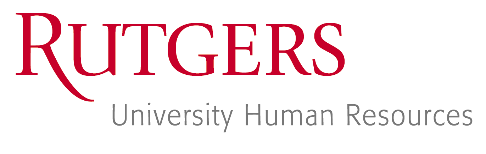 Staff Leave Donation Donor RequestToday’s Date: _____________________I, _________________________wish to donate time to ____________________________     (Donor Name-Please Print)			     (Recipient’s Name – Please Print)Please see my employee ID# number, Date of Hire and the amount of vacation or sick time I am donating below. ID# _____________________                        Date of Hire: _________________________Specify Sick or Vacation Time to be Donated:       ________________________________Number of Days to be Donated:      ____________________________________________Please advise of your phone and e-mail address.___________________________________     ___________________________________Telephone number				      E-mail addressYou may fax this to 732-235-8301 or e-mail to Brenda Williams at williab5@hr.rutgers.eduThank you.